2023- 2024 Membership Renewal Form
Annual Fees:
KAAAV membership is from July 1st to June 30th of the following year. 
_________	$35.00 Organizational Membership
_________	$5.00 for each additional member (max. 2) within the same organization
_________	$35.00 Individual Membership
_________	New member 		________ Education form enclosed	
_________	Membership renewal	________ Payment & invoice enclosed
Contact Information:Date: _________________ Email: ____________________________________________Name: _________________________________ Position: _________________________Organization: ____________________________ Years as a KAAAV Member? ________Address (work): __________________________________________________________City: ______________________ Postal Code: _________ Phone (work): _____________Website: ________________________________________________________________Additional Member(s) from same organization (max of 2 additional members)Name: _____________________________	Name: ____________________________
Position: ___________________________	Position: __________________________
Phone: ____________________________	Phone: ___________________________
Email: _____________________________	Email: ____________________________
Please indicate below:I wish to have my organization’s contact information posted on the KAAAV websiteI wish to have my work contact information posted on the KAAAV websiteI do not wish to share my contact informationPhoto Consent: (Signature)I,  _______________________________, give consent for my photo to be used by KAAAV for promotional and/or publicity purposes. coINVOICEDate: _______________  Organization Name: ________________________________________Address:  _________________________________________________Attention:  _________________________________________________	Membership Fee   $35.00			Additional Members   $5.00 each 		TOTAL INVOICE:  $_________________Please complete this information for your organization and keep a copy of this invoice for your records.KAAAV
P.O. Box 1442
Kingston Main
Kingston, ON 
K7L 5C7
https://www.facebook.com/KAAAV.ORG 
www.kaaav.org
kaaav.org@gmail.comKAAAV Membership Information Form
Your feedback is important, please return this with your payment.Name: ___________________________Position: _______________________________Organization: ______________________Phone (work): ___________________________
Email: __________________________________________________________________Would you consider being actively involved as a KAAAV committee member?
Terms of Reference may be found on our website.
Education/Events				Yes   	
Pauline Weston Bursary Committee		Yes   	Please identify at least three topics you would like to see presented/discussed during our regular KAAAV monthly networking meetings:Volunteer Management Cycle__ Recruiting	__ Screening__ Interviewing__ Orientation__ Task Descriptions__ Risk Management__ Evaluation & Assessment__ Discipline & Dismissal__ Retention of Volunteers__ Recognition__ Motivating Volunteers__ Redeploying VolunteersTypes of Volunteers/Volunteering__ Board Volunteers__ “Consumer Survivors” as Volunteers__ Cross-Cultural Volunteers__ Difficult Volunteers	__ Episodic Volunteering__ Faith Community Volunteering__ Family Volunteering__ Fundraising Volunteers__ Health Services Volunteers__ Intergenerational VolunteeringLegal__ Accessibility Legislation__ Criminal Records Checks__ Legislation __ Liability__ Volunteer AuditsFundraising/Marketing/PR__ Fundraising__ Public Speaking__ Publicity/Marketing__ Writing Grant ProposalsWe know members have a wealth of knowledge. Are there any tools or information you or a co-worker/associate would be willing to share with the larger group? ________________________________________________________________________________________________________________________________________________Do you know of individuals who could be guest speakers/presenters in the future?________________________________________________________________________________________________________________________________________________Comments?________________________________________________________________________________________________________________________________________________________________________________________________________________________Please mail your payment with completed invoice, membership, and education form to: KAAAVP.O. Box 1442Kingston MainKingston, ON K7L 5C7www.kaaav.orgThank youOur Mission
KAAAV is a non-profit multi-disciplinary membership association of volunteer managers who meet regularly to network and access professional development.Vision Statement
To ensure that leaders of volunteers are recognized and valued as essential professionals in our community.Core Values
We are a winning team of talented people who benefit from shared resources.  Our members are motivated and rewarded as they contribute to the Association and to increasing long-term value for KAAAV.We are fully committed to achieving success.We strive to earn enduring credibility with others which we believe is essential to long-term professional and business relationships.We respect all of our members and strive to insure that opportunity for knowledge, participation and advancement is available.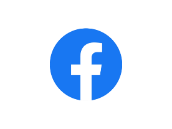 https://www.facebook.com/KAAAV.ORG 
www.kaaav.org
kaaav.org@gmail.com